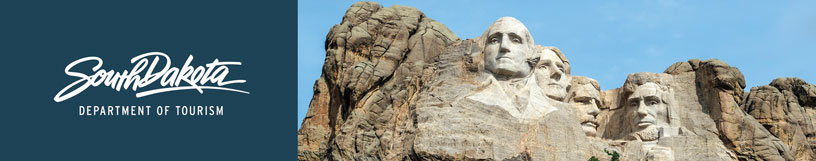 GOVERNOR’S TOURISM ADVISORY BOARD MEETINGWednesday, March 27, 2019, 9 amCapitol Lake Visitors CenterPierre, South DakotaDRAFT Agenda 9:00 a.m.	Call Meeting to Order, President Ivan Sorbel 9:05 a.m.	Welcome and Update from Pierre CVBLois Ries, Pierre CVB Director 9:15 a.m.	Tourism Board Member Reports 9:45 a.m.	Regional Director ReportsGary Keller, Southeast SD Tourism AssociationMichelle Thomson, Black Hills and Badlands Tourism Association 9:55 a.m.	VIA Update - Don South, President Visitor Industry Alliance (VIA)10:25 a.m.	Project Update - Deputy Secretary Wanda Goodman 2019 Legislative Session UpdateTourism Talks Update2018 Annual Report OverviewDestination Capitol Hill UpdateFamily Travel Association Summit UpdateStrategic Plan Update 10:40 a.m.	Industry Outreach, Development and Research Update Research Efforts – Kirk HulsteinIndustry Outreach and Development Efforts – Jacey JessopOnline Hospitality Training Update – Jacey JessopWelcome Centers Construction and Season Update – Nate Johnson National Travel and Tourism Week Update – Natasha Bothun Statewide Hospitality Training Update – Natasha Bothun 11:20 a.m.	Global Travel and Trade Update – Calley Worth11:45 a.m.	Break for Lunch 1:15 p.m.	State Parks Update – Katie Ceroll, Parks Division Director 1:45 p.m.	Global Media and Public Relations Update – Katlyn Richter and Stephanie Palmer  2:00 p.m.	Global Marketing and Brand Strategy Update – Mike Gussiaas  2:30 p.m.	TravelSouthDakota.com Update – Ann DeVany 2:40 a.m.	Project Update from Secretary Jim Hagen2019 Industry Outreach and Marketing Update OverviewMacy’s Parade Update 2:45 p.m.	Hot Topics Discussion/Open Forum – Ivan Sorbel and Jim Hagen 3:00 p.m.	Meeting Adjourn